Al Dirigente Scolastico IISS “L. Vanvitelli”Lioni(AV)avis1200L@istruzione.it OGGETTO: MODULO RICHIESTA COMODATO D’USO GRATUITO  devices/Tablet (da inviare via E-Mail)Il  sottoscritto/a__________________________________________________ ( padre/madre  o soggetto con responsabilità genitoriale ), genitore/tutor dell’alunno/a __________________________________________________________ frequentante la classe______indirizzo_____________________ dell’ IISS “L. Vanvitelli ______________________________________________________CHIEDEun  device/tablet di proprietà dell’Istituto in comodato d’uso gratuito, ai sensi dell’art. 30 del D.I. 129/2018 affinchè il proprio figlio/apossa seguire la didattica a distanza in quanto in isolamento/quarantena/didattica domiciliare possa usufruirne come strumento compensativo possa usufruirne come strumento  per le normali attività didatticheAi sensi dell’art.46 e 76 del D.P.R 445/2000, D I C H I A R A sotto la propria responsabilitàche l’ISEE dell’anno 2021 è di € ______________________	che il proprio figlio rientra tra le categorie DVA – DSA – BESche il proprio figlio frequenta la  classe___________indirizzo________________nr. Figli che frequentano l’IISS Vanvitelli di Lioni _____l’alunno condivide con altri membri della famiglia:PCtabletnotebooksmartphonel’alunno non possiede nessun device, neppure condivisoSINOFirma   genitore/tutor_______________________________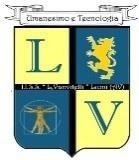 I  S   T   I   T  U T  O	D  I	I S T R U Z I O  N  E S  E   C  O   N  D   A   R I  A		S U P E R I O R EI  S   T   I   T  U T  O	D  I	I S T R U Z I O  N  E S  E   C  O   N  D   A   R I  A		S U P E R I O R EI  S   T   I   T  U T  O	D  I	I S T R U Z I O  N  E S  E   C  O   N  D   A   R I  A		S U P E R I O R EI  S   T   I   T  U T  O	D  I	I S T R U Z I O  N  E S  E   C  O   N  D   A   R I  A		S U P E R I O R E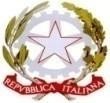 “	L U  I G I	V A N V I T E L L I "“	L U  I G I	V A N V I T E L L I "“	L U  I G I	V A N V I T E L L I "“	L U  I G I	V A N V I T E L L I "TECNICOTECNICOPROFESSIONALEPROFESSIONALE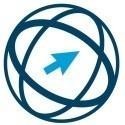 ECDLSETTORE ECONOMICOAmministrazione Finanzae MarketingSETTORE TECNOLOGICOCostruzioni Ambiente e TerritorioSETTOREINDUSTRIA E ARTIGIANATOProduzioni industriali e ArtigianaliManutenzione e Assistenza TecnicaSETTORE SERVIZIServizi per l’Enogastronomia e l’Ospitalità Alberghiera Servizi socio-sanitari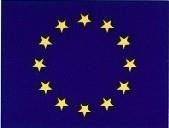 ECDLSETTORE ECONOMICOAmministrazione Finanzae MarketingSETTORE TECNOLOGICOCostruzioni Ambiente e TerritorioSETTOREINDUSTRIA E ARTIGIANATOProduzioni industriali e ArtigianaliManutenzione e Assistenza TecnicaSETTORE SERVIZIServizi per l’Enogastronomia e l’Ospitalità Alberghiera Servizi socio-sanitari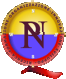 ECDLSede: via Ronca  -  83047  LIONI (AV )	Cod. mecc.AVIS01200LSede: via Ronca  -  83047  LIONI (AV )	Cod. mecc.AVIS01200LSede: via Ronca  -  83047  LIONI (AV )	Cod. mecc.AVIS01200LSede: via Ronca  -  83047  LIONI (AV )	Cod. mecc.AVIS01200LECDLavis01200l@pec.istruzione.it	www.iissvanvitelli.edu.it	AVIS01200L@istruzione.itavis01200l@pec.istruzione.it	www.iissvanvitelli.edu.it	AVIS01200L@istruzione.itavis01200l@pec.istruzione.it	www.iissvanvitelli.edu.it	AVIS01200L@istruzione.itavis01200l@pec.istruzione.it	www.iissvanvitelli.edu.it	AVIS01200L@istruzione.itTel. 0827 1949208	COD. FISCALE: 82002610648	Fax 0827 1949202Tel. 0827 1949208	COD. FISCALE: 82002610648	Fax 0827 1949202Tel. 0827 1949208	COD. FISCALE: 82002610648	Fax 0827 1949202Tel. 0827 1949208	COD. FISCALE: 82002610648	Fax 0827 1949202Tel. 0827 1949208	COD. FISCALE: 82002610648	Fax 0827 1949202Tel. 0827 1949208	COD. FISCALE: 82002610648	Fax 0827 1949202COGNOME E NOME DEI FRATELLICLASSE FREQUENTATAPLESSO